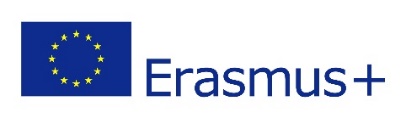 Accademia di Belle Arti di VeneziaErasmus OfficeDorsoduro 423 30123 VeneziaTel. +39-041-2413752Fax +39-041-5230129Mail: erasmus@accademiavenezia.itACCADEMIA DI BELLE ARTI DI VENEZIA - I VENEZIA 03INCOMING STUDENTS APPLICATION FORMAcademic year 2021/22Handwritten applications will not be considered!Please send with this form a photo-copy of your passport/ID Card to erasmus@accademiavenezia.itStudent’s Personal DataSending Institution Full name: Address: Erasmus code: Hosting InstitutionFull name: ACCADEMIA DI BELLE ARTI DI VENEZIAAddress: DORSODURO 423 30123 VENEZIAErasmus code:  I VENEZIA 03Period of Study in academic year 2021/22□ Full Year 15 Oct - 30 Jun (approximately)□ First Semester 15 Oct – 05 Feb (approximately)□ Second Semester 07 Mar – 30 Jun (approximately)Intended Field of Study in Accademia (tick only one of the following boxes):□  PITTURA□  CULTURA□  GRAFICA D'ARTE□  SCENOGRAFIA□  DECORAZIONE□  NUOVE TECNOLOGIE PER L'ARTELanguage KnowledgeIn our academy, all the lessons are given in Italian, therefore, to be accepted, you must have a basic knowledge of the language (B1 certification or self-certification).Mother tongue: ____________________Other languages:Student’s signature:Erasmus coordinator of the Sending Institution:  Name: _________________Address: _______________Phone: ________________E-mail: ________________Signature: Official stamp:Date: PHOTOFirst name(s):Surname:Male / Female:Place and date of birth:Nationality:Permanent address:ZIP-code:City:Country:Telephone:Mobile Phone:E-mail:Field and degree of study:Year of study (1st or 2nd cycle):ITALIANENGLISHSPANISH□ I have sufficient knowledge to follow lessons□ I have sufficient knowledge to follow lessons□ I have sufficient knowledge to follow lessons□ I have some knowledge but not enough to follow lessons□ I have some knowledge but not enough to follow lessons□ I have some knowledge but not enough to follow lessons□ I am currently studying this language□ I am currently studying this language□ I am currently studying this language